1. Výzva MAS PošumavíFiche č. 1:  Modernizace výrobních faktorů zemědělského podniku pro zlepšování ochrany krajiny, podpory inovací a zvyšování konkurenční schopnosti zemědělských podnikatelůŽadatel: Panství Palvínov s.r.o.Název projektu: Modernizace zemědělství PalvínovPopis projektu: Žadatel na své ekologické farmě chová několik desítek kusů skotu a ovcí. Farma je tedy zaměřena na travní porosty a chov dobytka pastevním způsobem, proto je nutné pro zimní období zajistit dostatek kvalitního sena. Předmětem projektu byl nákup obraceče sena, přepravníku balíků a mobilního hrazení včetně fixační klece. Jedná se o dva kusy dílců, které žadatel nakoupil k mobilnímu hrazení, které už dříve pořídil ze svých zdrojů bez fixační klece. Fixační klec a  tyto dva dílce doplnily stávající naháněcí sestavu. Kontakt: Miroslav Kočandrle Tel: 602 226 131, kocandrle@prostavcz.cz Reg.č. žádosti: 17/001/19210/232/110/000599Částka požadované dotace:  594 000,-Kč			Vyplacená dotace: 594 000,- Kč  	Celkové náklady projektu: 3 796 600,- KčDatum podpisu Dohody: 24.5.2018  Zaregistrování žádosti o platbu: 17.8.2018Datum schválení platby: 7.1.2019Výsledek projektu: Výsledkem projektu bylo zakoupení obraceče sena a přepravníku balíků pro zajištění dostatečného množství sena pro krmení dobytka v zimním období a dále zakoupení fixační klece a 2 ks dílců mobilního hrazení.Foto: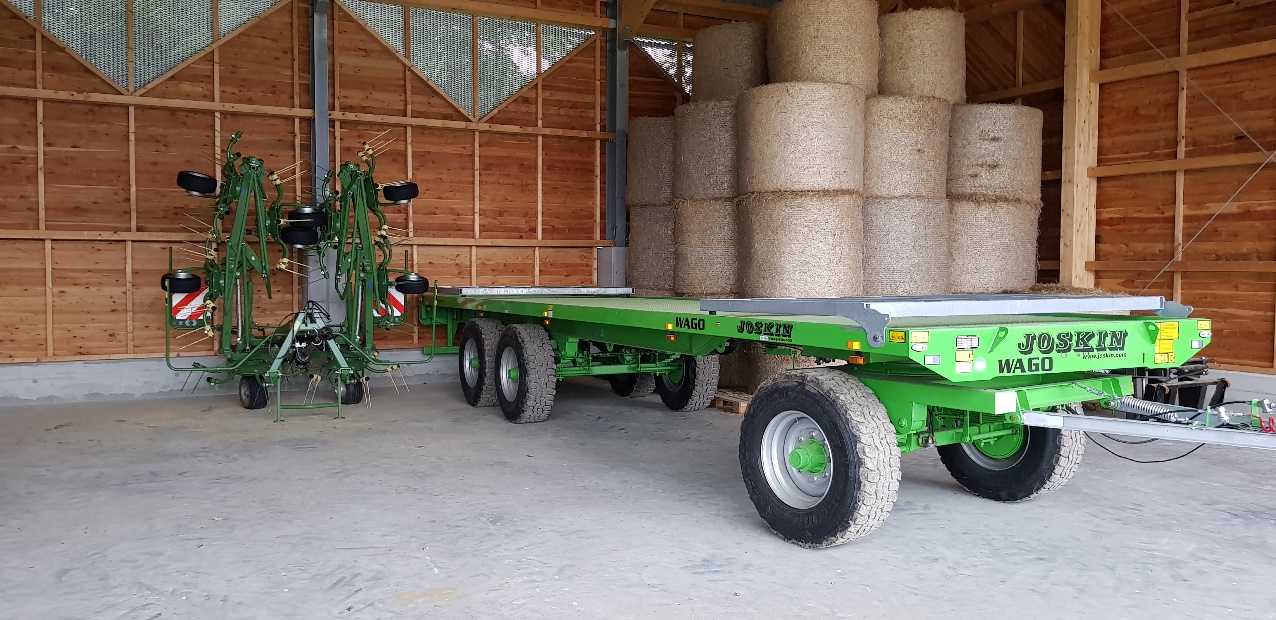 